Kurz- ProgrammieranleitungRelais Duox Plus F3267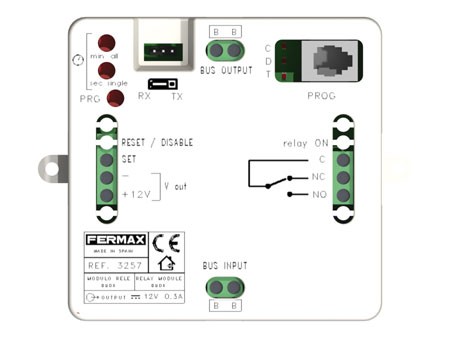 Legende:Generelle FunktionenReset auf WerkseinstellungSchaltzeiteinstellung  1-120 SekundenSchaltzeiteinstellung  1-120 MinutenRX- ModusRelais als Rufanschaltrelais von ALLEN TürstationenRelais als Rufanschaltrelais von BESTIMMTER TürstationRelaisansteuerung über Türöffnertaste gültig für ALLE InnenstellenRelaisansteuerung über Türöffnertaste gültig für eine AUSGEWÄHLTE Innenstellen auf EINE TorstelleReset auf WerkseinstellungSchaltzeiteinstellung  1-120 SekundenSchaltzeiteinstellung  1-120 MinutenRelais als RufanschaltrelaisVon ALLEN Türstationen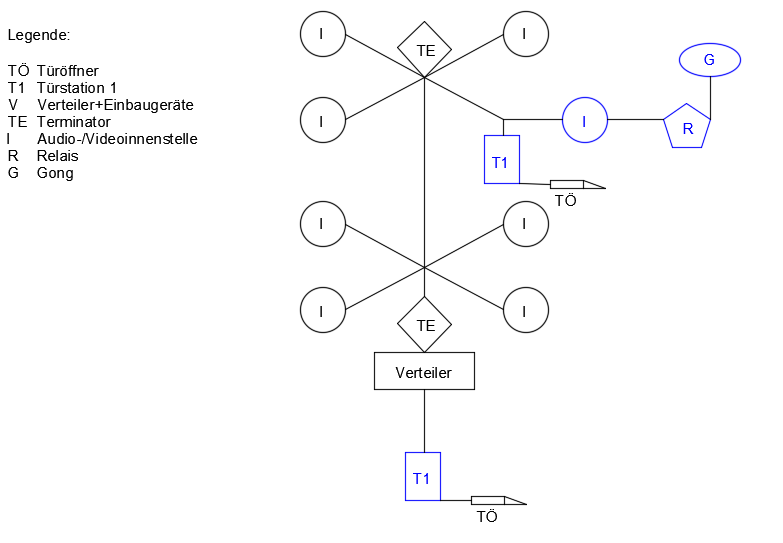 Relais als RufanschaltrelaisVon BESTIMMTER Türstation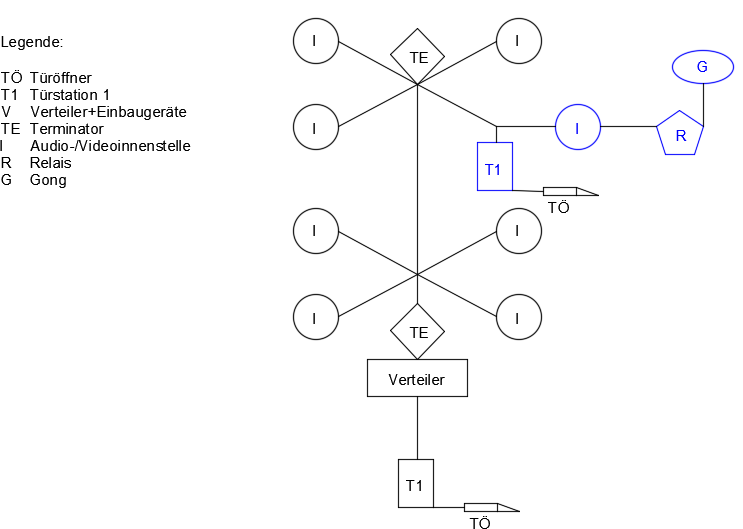 Relaisansteuerung über Türöffnertaste gültig für:ALLE Innenstellen auf EINE Torstelle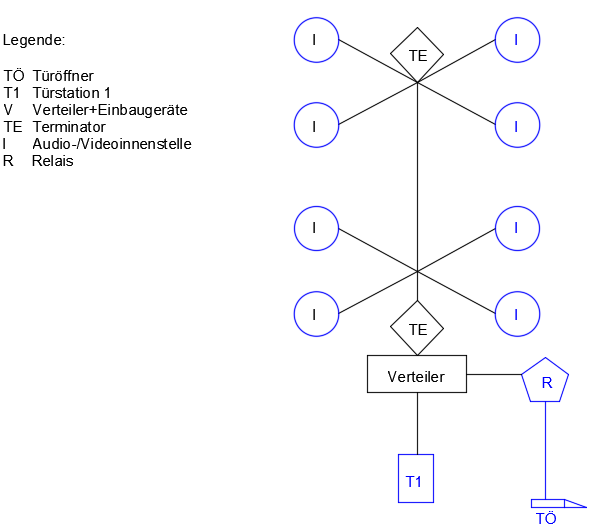 Relaisansteuerung über Türöffnertaste gültig für:AUSGEWÄHLTE Innenstellen auf EINE Torstelle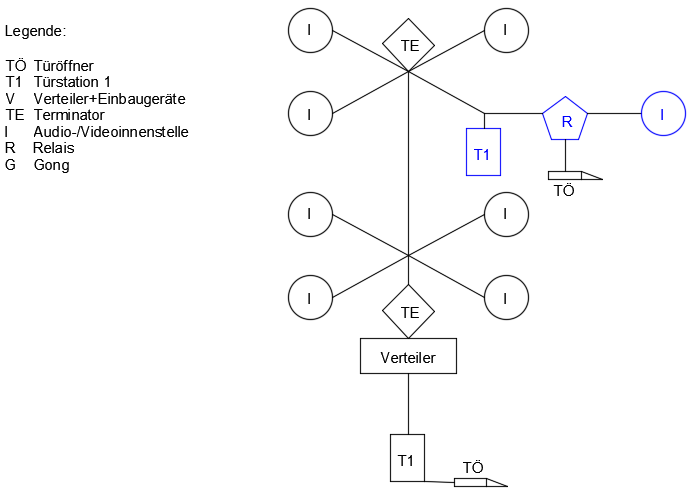 Relaisansteuerung über Türöffnertaste gültig für:ALLE Innenstellen auf EINE TorstelleAUSGEWÄHLTE Innenstellen auf EINE Torstelle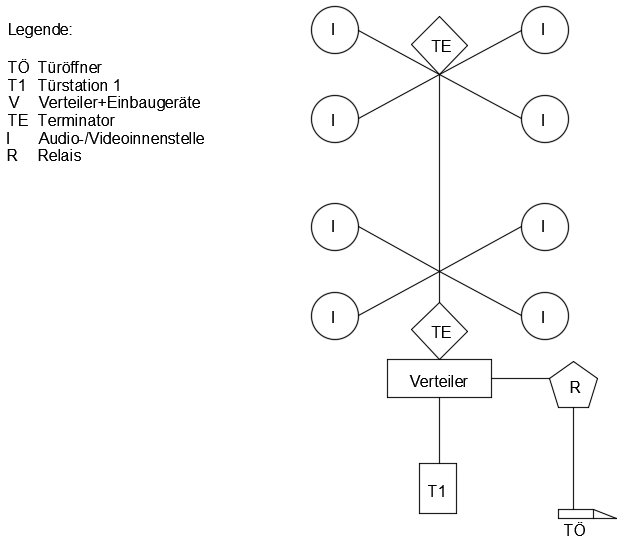 Reset WerkseinstellungReset WerkseinstellungReset WerkseinstellungReset WerkseinstellungTastex mal drückenErgebnisSchritt 1PRG4LED´s C, D, T schnell blinkendSchritt 2Min/ALL und Sec/Single gleichzeitigLED´s C, D, T leuchten für 4 sec auf, danach aus EndeSchaltzeiteinstellungSchaltzeiteinstellungSchaltzeiteinstellungSchaltzeiteinstellungTastex mal drückenErgebnisSchritt 1PRG3LED, T leuchtetSchritt 2Sec/Single Pro Sekunde 1x drücken (Bsp.: 5 Sekunden Schaltzeit =5x drücken)LED T blinkt einmal pro drückenSchritt 3PRG1Alle LED ausSchaltzeiteinstellungSchaltzeiteinstellungSchaltzeiteinstellungSchaltzeiteinstellungTastex mal drückenErgebnisSchritt 1PRG3LED, T leuchtetSchritt 2Min/Alle Pro Minute 1x drücken (Bsp.: 5 Minuten Schaltzeit =5x drücken)LED T blinkt einmal pro drückenSchritt 3PRG1Alle LED ausRufanschaltrelais Von ALLEN TürstationenRufanschaltrelais Von ALLEN TürstationenRufanschaltrelais Von ALLEN TürstationenRufanschaltrelais Von ALLEN TürstationenModus Relais:RXTastex mal drückenErgebnisSchritt 1PRG1LED C leuchtetSchritt 2: PRGMin/All21LED D leuchtetLED´s ausRufanschaltrelais Von BESTIMMTER TürstationRufanschaltrelais Von BESTIMMTER TürstationRufanschaltrelais Von BESTIMMTER TürstationRufanschaltrelais Von BESTIMMTER TürstationModus Relais:RXTastex mal drückenErgebnisSchritt 1PRG1LED C leuchtetSchritt 2: PRGSec/SingleRuf von TürstellePRG2111LED D leuchtetLED D schnell blinkendLED Relais on aufleuchtenEndeRelaisansteuerung über Türöffnertaste gültig ALLE Innenstellen auf EINE TorstelleRelaisansteuerung über Türöffnertaste gültig ALLE Innenstellen auf EINE TorstelleRelaisansteuerung über Türöffnertaste gültig ALLE Innenstellen auf EINE TorstelleRelaisansteuerung über Türöffnertaste gültig ALLE Innenstellen auf EINE TorstelleModus Relais:RXTastex mal drückenErgebnisSchritt 1Ruftaste (Türstation)1Innenstelle läutetInnenstelle abheben und abgehoben lassenPRG (Relais)Sec/SingleTüröffnertaste (Innenstelle)111LED C leuchtetLED C langsam blinkendLED C ausSchritt 2PRGMin/All21LED D leuchtetLED´s ausRelaisansteuerung über Türöffnertaste gültig für AUSGEWÄHLTE Innenstellen auf EINE TorstelleRelaisansteuerung über Türöffnertaste gültig für AUSGEWÄHLTE Innenstellen auf EINE TorstelleRelaisansteuerung über Türöffnertaste gültig für AUSGEWÄHLTE Innenstellen auf EINE TorstelleRelaisansteuerung über Türöffnertaste gültig für AUSGEWÄHLTE Innenstellen auf EINE TorstelleModus Relais:RXTastex mal drückenErgebnisSchritt 1Ruftaste (Türstation)1Innenstelle läutetInnenstelle abheben und abgehoben lassenPRG (Relais)Sec/SingleTüröffnertaste (Innenstelle)111LED C leuchtetLED C langsam blinkendLED C ausSchritt 2PRGSec/SingleRuf von TürstellePRG2111LED D leuchtetLED D schnell blinkendLED Relais on aufleuchtenEndeRelaisansteuerung über Türöffnertaste gültig für ALLE Innenstellen auf EINE TorstelleRelaisansteuerung über Türöffnertaste gültig für ALLE Innenstellen auf EINE TorstelleRelaisansteuerung über Türöffnertaste gültig für ALLE Innenstellen auf EINE TorstelleRelaisansteuerung über Türöffnertaste gültig für ALLE Innenstellen auf EINE TorstelleModus Relais:RXTastex mal drückenErgebnisSchritt 1Ruftaste (Türstation)1Innenstelle läutetInnenstelle abheben und abgehoben lassenPRG (Relais)Sec/SingleTüröffnertaste (Innenstelle)111LED C leuchtetLED C langsam blinkendLED C ausSchritt 2: Auswahl a) oder b)Funktion von allen InnenstellenPRGMin/All21LED D leuchtetLED´s ausVon bestimmter/n Innenstelle/nPRGSec/SingleRuf von TürstellePRG2111LED D leuchtetLED D schnell blinkendLED Relais on aufleuchtenEnde